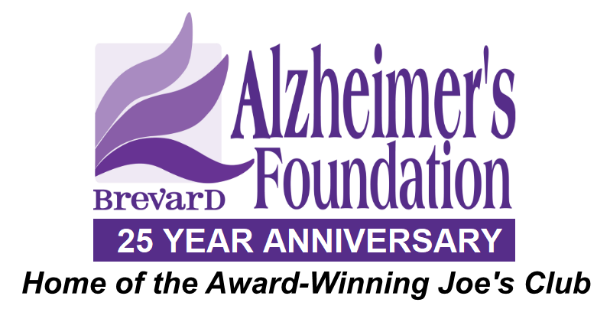 Employee : ________________________________________________Date: _______________________________________________________Tasks performed at home: Signature: _____________________________________________________________This form must be filled out daily and submitted with paysheet.